Datenschutzerklärung KlientIn   	Mit der Weitergabe, Nutzung und Verarbeitung meiner personenbezogenen Daten, die im Rahmen des Antragsverfahrens von Micado Migration im IntegPlan-Projekt und der Partnerorganisation im Rückkehrland erhoben werden, zur Prüfung der Förderfähigkeit und zur Teilnahme am Projekt, einschließlich dessen Evaluierung, bin ich einverstanden, sofern die datenschutzrechtlichen Bestimmungen gem. Anlage 1 eingehalten werden.* 	Ich bin damit einverstanden, dass Fotos von meiner Person und meinem Arbeitsplatz    und Wohnraum an Micado Migration zum Zwecke der Dokumentation, Evaluierung und Nutzung in Aktivitäten der Öffentlichkeitsarbeit im Rahmen des IntegPlan-Projektes zugeleitet werden.  	Die „Information zur Verarbeitung personenbezogener Daten bei Zuwendungen aus dem	Asyl-, Migrations- und Integrationsfonds (AMIF)“ durch das BAMF sowie die Datenschutzinformationen für KlientInnen (siehe jeweils Anhang) habe ich zur Kenntnis genommen und bin damit einverstanden. Beide Dokumente werden unterschrieben eingereicht.Anlage 1: Datenschutzinformationen für KlientInnenFür die Datenerhebung Verantwortlicher Micado Migration gGmbH – Projekt IntegPlan Geschäftsführer: Prof. Dr. Dirk van den BoomKaiserstraße 17066386 St. Ingbert d.boom@micado-migration.de 0681 910 320 13Verarbeitung der Daten 1.1 Identifikations- und KontaktdatenBei Antragsstellung werden folgende Daten erhoben: Name, Vorname, Geschlecht, Geburtsdatum, Staatsangehörigkeit, Aufenthaltsdauer, Aufenthaltsstatus, Rückkehrende Angehörige inkl. Alter, Name und Geschlecht, Kontaktdaten sowie Rückkehrland, -ort und –zeitpunkt sowie Inhalte der REAG/GARP-Bewilligung. Zusätzlich werden Kaufbelege als Scan an Micado Migration übermittelt, die möglicherweise personenbezogene Daten enthalten.Eine Förderung ist ohne Erhebung der verpflichtend anzugebenden Daten nicht möglich. Die Erhebung der Telefon- und Mobilfunknummer sowie der E-Mail-Adresse erfolgen zum Zwecke der Kommunikation, z.B. bei Rückfragen. Rechtsgrundlage ist Art. 6 Abs. 1 b) DSGVO (Verarbeitung zur Erfüllung eines Vertrags, dessen Vertragspartei die betroffene Person ist, oder zur Durchführung vorvertraglicher Maßnahmen, die auf Anfrage der betroffenen Person erfolgen). 1.2 Nutzung zu statistischen Zwecken / Erfüllung von ZuwendungsauflagenDie erhobenen Daten werden zudem gespeichert und verarbeitet, um Statistiken zu den zu erstellen. Rechtsgrundlage ist zum einen das berechtigte Interesse von Micado Migration/IntegPlan (Art. 6 Abs. 1 lit. f) DSGVO. Das berechtigte Interesse liegt in der Erstellung möglichst aussagekräftiger Statistiken und zuwendungsbedingter Indikatorenberichte über die Reintegrationsförderung. Die Speicherung und Weitergabe von Name und Vorname erfolgt zu Nachweis- und Dokumentationszwecken für den Zuwendungsgeber und dient der Erfüllung einer rechtlichen Verpflichtung des Verantwortlichen, Art. 6 Abs. 1 c) DSGVO (s. Ziffer 7.4). 1.3 Anfertigung von Bild- und FilmaufnahmenZum Nachweis der verwendeten Mittel sind Bildaufnahme erwünscht. Die Aufnahmen werden zur Berichterstattung und Dokumentation ausschließlich im Zusammenhang mit der IntegPlan-Einzelfallförderung in verschiedenen Medien (Websites, Printmedien, Social-Media-Kanälen) verwendet. Rechtsgrundlage ist Art. 6  Abs. 1 lit. f) DSGVO (berechtigtes Interesse). Das berechtigte Interesse liegt in der Dokumentation der Einzelfallförderung.Weitergabe von Daten Eine Weitergabe der Daten erfolgt im Rahmen eines Auftragsverarbeitungsvertrages an die von dem Verantwortlichen beauftragten Dienstleister.Eine Weitergabe der unter 1.1 genannten Daten erfolgt im Rahmen der AMIF-Förderung aufgrund gesetzlicher Regelungen sowie Zuwendungsauflagen (Art. 6 Abs. 1 c) DSGVO) an den EU-Asyl-, Migrations- und Integrationsfonds, in Deutschland vertreten durch das Bundesamt für Migration und Flüchtlinge sowie die zuständigen Prüfbehörden.Der rückkehrenden Person ist dabei das Informationsblatt „Information zur Verarbeitung personenbezogener Daten bei Zuwendungen aus dem Asyl-, Migrations- und Integrationsfonds (AMIF) auszuhändigen und von ihr zu unterschreiben.Löschung und Sperrung von personenbezogenen Daten Die personenbezogenen Daten werden solange gespeichert, wie dies zur Erreichung des Speicherungszwecks erforderlich ist. Eine Speicherung kann darüber hinaus dann erfolgen, soweit dies durch den europäischen oder nationalen Gesetzgeber in unionsrechtlichen Verordnungen, Gesetzen oder sonstigen Vorschriften, denen der für die Datenverarbeitung Verantwortliche unterliegt, vorgesehen wurde. Rechtsgrundlage ist dann (ggf. zusätzlich zu anderen Rechtsgrundlagen) Art. 6 c) DSGVO. Sobald der Speicherungszweck entfällt oder eine durch die genannten Vorschriften vorgeschriebene Speicherfrist abläuft, werden die personenbezogenen Daten gelöscht. Rechte der betroffenen PersonenDie von der Datenerhebung betroffene Person hat unter bestimmten Voraussetzungen folgende Rechte bezüglich der sie betreffenden personenbezogenen Daten: –          Recht auf Auskunft, –          Recht auf Berichtigung oder Löschung, –          Recht auf Einschränkung der Verarbeitung, –          Recht auf Widerspruch gegen die Verarbeitung, –          Recht auf Datenübertragbarkeit. Die betroffene Person hat zudem das Recht, sich bei einer Datenschutz-Aufsichtsbehörde über die Verarbeitung ihrer personenbezogenen Daten durch den Verantwortlichen zu beschweren. Widerrufsrecht bei Einwilligung Wenn dem Verantwortlichen eine Einwilligung zur Verarbeitung von Daten erteilt wurde, kann die betroffene Person diese jederzeit gegenüber dem Verantwortlichen mit Wirkung für die Zukunft widerrufen. HaftungFür Schäden aufgrund einer leicht fahrlässigen Pflichtverletzung oder einer fahrlässigen Verletzung von Pflichten, deren Erfüllung die ordnungsgemäße Durchführung des Vertrages überhaupt erst ermöglicht, deren Verletzung die Erreichung des Vertragszwecks gefährdet und auf deren Einhaltung der Kunde regelmäßig vertraut durch den Veranstalter oder einen Erfüllungsgehilfen ist die Haftung der Art und Höhe nach beschränkt auf den vertragstypischen, vorhersehbaren Schaden. Keinerlei Haftungsbeschränkungen gelten für Schäden, die auf fahrlässiger oder vorsätzlicher Verletzung des Lebens, des Körpers oder der Gesundheit beruhen sowie für Schäden, deren Ausgleich auf Produkthaftungsgesetz beruht. 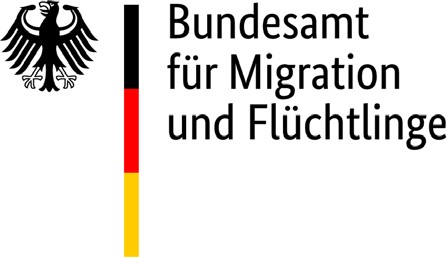 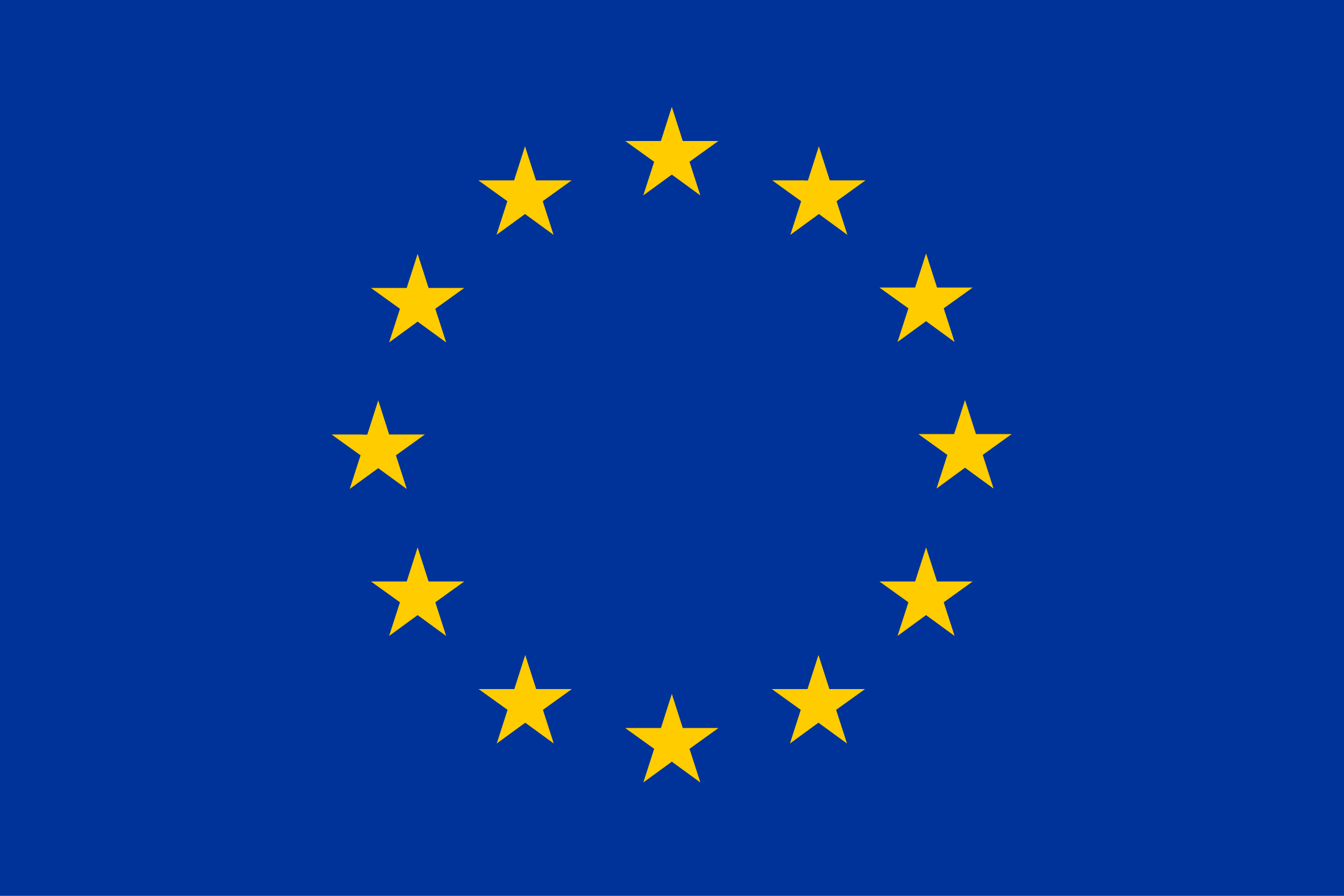 Information zur Verarbeitung personenbezogener Daten bei Zuwendungen aus dem Asyl-, Migrations- und Integrationsfonds (AMIF)Die nachfolgenden Informationen zur Verarbeitung personenbezogener Daten bei der Umsetzung der Förderung von Projekten im Nationalen Programm Deutschlands im Asyl-, Migrations- und Integrationsfonds (AMIF) durch die AMIF-Verwaltungsbehörde und im Rahmen etwaiger Prüfungen durch die unten bezeichneten Behörden werden Ihnen gemäß Art. 13 und 14 der Verordnung (EU) 2016/679 (Datenschutz-Grundverordnung, DSGVO) zur Verfügung gestellt.Zwecke und Rechtsgrundlagen für die Verarbeitung personenbezogener DatenDie AMIF-Verwaltungsbehörde verwaltet im Rahmen der nationalen Förderrichtlinie zum AMIF europäische Fördermittel. Sie vergibt Zuwendungen an externe Projektträger. Rechtsgrundlage für die Förderung sind die Verordnungen (EU) 2021/1060 und 2021/1147 sowie die auf Grundlage der genannten Verordnungen erlassenen Durchführungsbestimmungen und sonstige verbindlichen Verfahrensregelungen der EU-Kommission.Die Verarbeitung personenbezogener Daten erfolgt auf der Grundlage von Art. 4 der Verordnung (EU) 2021/1060 i. V. m. Art. 6 Abs. 1 lit. e DSGVO im Einklang mit der Verordnung (EU) 2016/679 oder der Verordnung (EU) 2018/1725. Personenbezogene Daten werden für die Zwecke der Registrierung der/des Antragstellenden im Verwaltungstool ITSI, Beantragung, Entscheidung, Auszahlung, Verwaltung und Überwachung von Zuwendungen an die antragstellende Person verarbeitet. Sie dienen darüber hinaus der allgemeinen Dokumentation des Fördermitteleinsatzes. Die Verarbeitung erfolgt auf Servern des Informationstechnikzentrum Bund (ITZBund) im Rahmen einer Auftragsverarbeitung nach Art. 28 DSGVO.Kategorien von Empfangenden der personenbezogenen DatenDie Verarbeitung personenbezogener Daten auf Basis von Art. 4 der Verordnung (EU) 2021/1060 i.V. m. Art. 6 Abs. 1 lit. e DSGVO umfasst die Zurverfügungstellung von Antragsdaten an im Rahmen der Entscheidungsfindung beteiligte Fachbehörden/-gremien von Bund und Bundesländern sowie die Information einer etwaigen kofinanzierenden Stelle über den Projektantrag, die Förderentscheidung der AMIF-Verwaltungsbehörde und den Verwendungsnachweis.Erforderlichenfalls findet eine weitere Verarbeitung personenbezogener Daten für Prüfungszwecke durch Prüfbehörden statt. Rechtsgrundlage ist insoweit ebenfalls Art. 4 der Verordnung (EU) 2021/1060 i. V. m. Art. 6 Abs. 1 lit. c und e DSGVO und § 44 BHO.Zum Zwecke des Ausschlusses missbräuchlicher Inanspruchnahme staatlicher Leistungen zum Schutz der freiheitlich-demokratischen Grundordnung könnten personenbezogene Daten der/des Antragstellenden an das Bundesamt für Verfassungsschutz auf Basis von § 3 Bundesdatenschutzgesetz i. V. m. Art. 6 Abs. 1 lit. c und e DSGVO übermittelt werden.Die genannten Empfangenden können wie folgt kategorisiert werden:Bundes- und Landesministerien bzw. nachgeordnete Behörden sowie Bundesbeauftragte,Staatliche Stellen und Behörden sowie andere Organisationen, die Projekte kofinanzieren,Prüfbehörden:EU-Fonds (AMIF) Prüfbehörde,EU-Kommission oder ihre Vertreter,Europäischer Rechnungshof,Europäisches Amt für Betrugsbekämpfung (OLAF),Bundesrechnungshof.BegriffsbestimmungenDer Ausdruck Verarbeitung bezeichnet gemäß Art. 4 Nr. 2 DSGVO jeden mit oder ohne Hilfe automatisierter Verfahren ausgeführten Vorgang oder jede solche Vorgangsreihe im Zusammenhang mit personenbezogenen Daten, wie das Erheben, das Erfassen, die Organisation, das Ordnen, die Speicherung, die Anpassung oder Veränderung, das Auslesen, das Abfragen, die Verwendung, die Offenlegung durch Übermittlung, Verbreitung oder eine andere Form der Bereitstellung, den Abgleich oder die Verknüpfung, die Einschränkung, das Löschen oder die Vernichtung.Personenbezogene Daten gemäß Art. 4 Nr. 1 DSGVO sind alle Informationen, die sich auf eine identifizierte oder identifizierbare natürliche Person (im Folgenden „betroffene Person“) beziehen; als identifizierbar wird eine natürliche Person angesehen, die direkt oder indirekt, insbesondere mittels Zuordnung zu einer Kennung wie einem Namen, zu einer Kennnummer, zu Standortdaten, zu einer Online-Kennung oder zu einem oder mehreren besonderen Merkmalen identifiziert werden kann, die Ausdruck der physischen, physiologischen, genetischen, psychischen, wirtschaftlichen, kulturellen oder sozialen Identität dieser natürlichen Person sind.Betroffene Personen im Sinne der DSGVO sind in den AMIF-Förderprojekten die Mitarbeitenden bei den Zuwendungsempfangenden, den Kooperationspartnern, Untervertragsnehmende, ehrenamtlich für das Projekt tätige Personen sowie die Zielgruppenpersonen der Projekte.Kategorien der verarbeiteten personenbezogenen DatenDie AMIF-Verwaltungsbehörde verarbeitet nur solche personenbezogenen Daten der betroffenen Personen, die im Zusammenhang mit der Beantragung und Gewährung von Fördermitteln aus dem AMIF stehen.Bei den Mitarbeitenden, die für das Projekt tätig sind, werden grundsätzlich die folgenden personenbezogenen Daten erhoben und gespeichert: Name, Vorname, Tätigkeit im Projekt, Personalnummer (soweit vorhanden), Geburtsdatum, Familienstand, Eingruppierung gem. Tarifvertrag (TVÖD), Arbeitszeitmodell und Höhe der ausgezahlten Entgelte.Bei Untervertragsnehmenden und ehrenamtlich für das Projekt tätigen Personen werden grundsätzlich die folgenden personenbezogenen Daten erhoben und gespeichert: Name, Vorname, Adresse, Vertragsgegenstand (Tätigkeit und Projektbezug), Leistungsumfang (z.B. Anzahl der zu leistenden Stunden/Tage), Vergütung (z. B. Stundensatz).Bei Zielgruppenangehörigen werden grundsätzlich die folgenden personenbezogenen Daten erhoben: Name, Vorname, Geburtsdatum, Geschlecht, Herkunftsland, Staatsangehörigkeit, Art und Nummer des Aufenthaltstitels bzw. einer Duldung.Aufbewahrung und Löschung der DatenDie Unterlagen des Projektes werden für den Zeitraum von 10 Jahren beginnend ab dem Ende des Projektes aufbewahrt bzw. gespeichert (§ 31 Abs. 2 AMIF-Förderrichtlinie). Nach Ablauf dieser Frist erfolgt die Löschung der personenbezogenen Daten.Rechte betroffener PersonenJede betroffene Person hat auf Antrag die folgenden Rechte bezüglich der verarbeiteten personenbezogenen Daten, soweit die jeweiligen Voraussetzungen erfüllt sind:Auskunft über die Verarbeitung (Art. 15 DSGVO)Berichtigung falscher Daten (Art. 16 DSGVO)Löschung nicht mehr benötigter Daten (Art. 17 DSGVO)Einschränkung der Verarbeitung (Art. 18 DSGVO)Datenübertragbarkeit (Art. 20 DSGVO)Widerspruch gegen die Verarbeitung (Art. 21 DSGVO)Verantwortliche Stelle im Sinne des Datenschutzrechts und KontaktdatenBei der Verwaltung der AMIF-Fördergelder stellt die AMIF-Verwaltungsbehörde beim Bundesamt für Migration und Flüchtlinge als Verantwortliche (Art. 4 Nr. 7 DSGVO) den Datenschutz sicher. Sie ist wie folgt zu erreichen:Bundesamt für Migration und Flüchtlinge AMIF-Verwaltungsbehörde (Referat 92E) Frankenstraße 21090461 NürnbergE-Mail: AMIF2021-2027@bamf.bund.deFür konkrete Fragen zum Datenschutz steht der behördliche Datenschutzbeauftragte zur Verfügung:E-Mail: Datenschutzbeauftragter@bamf.bund.deBundesbeauftragter für den Datenschutz und die InformationsfreiheitSoweit eine betroffene Person der Ansicht ist, bei der Erhebung, Verarbeitung oder Nutzung seiner/ihrer personenbezogenen Daten durch öffentliche Stellen des Bundes in seinen/ihren Rechten verletzt worden zu sein, ist gemäß Art. 77 ff DSGVO die Beschwerde bei der zuständigen Aufsichtsbehörde möglich. Zuständige Aufsichtsbehörde für den Bereich des Bundes ist nach Art. 51 ff. DSGVO:Der Bundesbeauftragte für den Datenschutz und die Informationsfreiheit (BfDI) Graurheindorfer Str. 15353117 BonnE-Mail: poststelle@bfdi.bund.deFamilienname, Vorname :Geschlecht:  weiblich                        männlichGeburtsdatum: Geburtsort : Staatsangehörigkeit: ................................................Ort/Datum....................................................................Unterschrift